РОССИЙСКАЯ ФЕДЕРАЦИЯ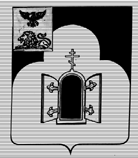 БЕЛГОРОДСКАЯ ОБЛАСТЬМУНИЦИПАЛЬНЫЙ РАЙОН «ЧЕРНЯНСКИЙ РАЙОН»МУНИЦИПАЛЬНЫЙ СОВЕТ ЧЕРНЯНСКОГО РАЙОНА                                         Третья                                         сессия третьего созываР Е Ш Е Н И Е28 ноября 2018 г.	                                                                                              № 24 О реализации проектов по ландшафтному благоустройству сельских населённых пунктов Чернянского района в 2018 г. и планируемых проектах в 2019 г.В соответствии с пунктом 9 части 10 статьи 35, частью 3 статьи 77 Федерального закона от 06.10.2003 г. № 131-ФЗ «Об общих принципах организации местного самоуправления в Российской Федерации»,  руководствуясь пунктом 9 статьи 13 Устава муниципального района «Чернянский район» Белгородской области, с учетом решения постоянной комиссии Муниципального совета по финансово-экономическим вопросам, благоустройству и муниципальному хозяйству от 23.11.2018 г. № 1 Муниципальный совет Чернянского районарешил:1. Информацию о реализации проектов по ландшафтному благоустройству сельских населённых пунктов Чернянского района в 2018 г. и планируемых проектах в 2019 г. руководителя аппарата администрации Чернянского района Овсянниковой Л.В. принять к сведению.2. Работу по реализации намеченных проектов глав администраций Большанского сельского поселения Крупы О.С., Волоконовского сельского поселения Жиленкова В.Л., Волотовского сельского поселения Манохиной З.В., Ездоченского сельского поселения Мишуровой О.С., Лубянского сельского поселения Гончаровой В.Н., Малотроицкого сельского поселения Чеботаревой И.Н., Прилепенского сельского поселения Казбанова С.Н. одобрить и поддержать.3. Отметить высокую социальную значимость проделанной работы по ландшафтному благоустройству населенных пунктов, большой вклад в ее успешное завершение  органов государственной власти Белгородской области, главы администрации Чернянского района Кругляковой Т.П., спонсоров.4. Рассмотреть вопрос о реализации проектов по ландшафтному благоустройству сельских населённых пунктов Чернянского района в ноябре 2019 г..5. Ввести в действие настоящее решение со дня его принятия.6. Разместить настоящее решение на официальном сайте органов местного самоуправления Чернянского района в сети Интернет в подразделе «Решения» раздела «Муниципальный совет» (адрес сайта: http://www.admchern.ru).7. Контроль за выполнением настоящего решения возложить на постоянную комиссию Муниципального совета Чернянского района по финансово-экономическим вопросам, благоустройству, градостроительству и муниципальному хозяйству.Председатель Муниципального советаЧернянского района                                                                                М.В.Чуб